Camper InformationFirst Name:_________________________  Last Name:______________________________	Entering Grade:_____________   Age:_______   Gender:_______   DOB:_____/_____/_____Address: ____________________ City:__________________  State:_______  Zip:________    Home Church: ___________________________________  T-shirt Size: ________________Medical Information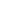 Reaction:____________________________________________________________________________________________________________________________________________List any medicine and dosage the camper will be on while at DayShore: ____________________________________________________________________________________________________________________________________________________List any past or present medical conditions we should be aware of:____________________________________________________________________________________________________________________________________________________Insurance: (include a front and back copy of the most recent insurance card)Member Name: _____________________________________________________Member ID:__________________________________	Group #:_________________Guardian Information Primary Guardian (Will automatically be given permission to pick up camper unless noted)Name:______________________________ Relationship:___________________________Primary Phone #: (____) ________________   Alternate #: (____) _____________________Email: _______________________________________     ___ Address Same as camperIf not same address:________________________________________________________Emergency Contact (Other than Primary Guardian)Name:_________________________________    Relationship:________________________Primary Phone #: (____) __________________		    ___ Permission to Pick-upName:_________________________________    Relationship:________________________Primary Phone #: (____) __________________	         	    ___ Permission to Pick-upPick Up ListList any other people who have permission to pick up the camper from camp. If someone is not on this list, and the camp is not notified, the camper will not be allowed to leave with that person. All people picking up must show I.D. at the check-out table.      Name				    Contact			   Relationship_________________________  (____) _____________     ______________________________________________  (____) _____________     ______________________________________________  (____) _____________     _____________________I, the undersigned, give my consent that, in the event that my child (or myself) is injured or takes ill while participating in an activity related to the camp of Lakeshore Camp and Retreat Center, and in the event that my child (or I) cannot answer for themselves (myself) and the primary guardian cannot be reached to give instructions in regards to the medical care and treatment of childe, reasonable medical care and treatment can be administered to my child (or myself) as deemed necessary by a licensed physician/registered nurse. I agree to hold all persons making such decisions free and harmless of any claims, demands, or suits for damages arising from the giving of such consent, as long as treatment is administered by or under the supervision of a licensed physician. I also give my consent for any Lakeshore 1st Aid personnel to give prescribed medication per written instructions. I further agree to pay for any medical treatment which is not covered by medical insurance. I understand that Lakeshore Camp & Retreat Center’s insurance covers only accidents, not illnesses and provides secondary insurance coverage only. I also consent to the use of my child’s or my image or voice taken during the course of this camp for any or all of the following: photographs, audio and/or video recording, Lakeshore’s website, and camp brochures for the purpose of publicizing the programs of Lakeshore Camp and Retreat Center. I also agree that I will be held financially accountable for any damage purposely done to any of DayShore site property or equipment by the above named child or myself. Signature of Guardian						Date________________________________________________	___________________________